LIMITES, CONTINUITÉ, CONVEXITÉI. Limite d'une fonction à l'infini	1) Limite finie à l'infiniIntuitivement :On dit que la fonction admet pour limite  en  si est aussi proche de  que l’on veut pourvu que  soit suffisamment grand.Exemple :La fonction définie par   a pour limite 2 lorsque x tend vers .En effet, les valeurs de la fonction se resserrent autour de 2 dès que x est suffisamment grand. La distance MN tend vers 0.Si on prend un intervalle ouvert quelconque contenant 2, toutes les valeurs de la fonction appartiennent à cet intervalle dès que x est suffisamment grand.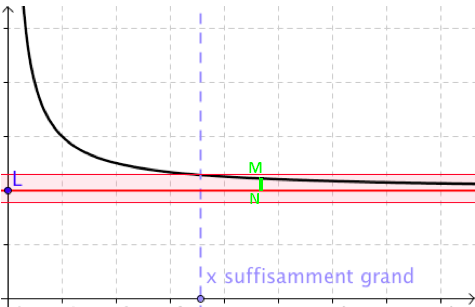 Définition : On dit que la fonction  admet pour limite  en  si tout intervalle ouvert contenant  contient toutes les valeurs de  dès que  est suffisamment grand et on note : .Définitions : - La droite d'équation  est asymptote horizontale à la courbe représentative de la fonction f en  si .- La droite d'équation  est asymptote horizontale à la courbe représentative de la fonction f en  si .Remarque :Lorsque x tend vers , la courbe de la fonction "se rapproche" de son asymptote. La distance MN tend vers 0.	2) Limite infinie à l'infiniIntuitivement :On dit que la fonction admet pour limite  en  si est aussi grand que l’on veut pourvu que  soit suffisamment grand.Exemple :La fonction définie par  a pour limite  lorsque  tend vers .En effet, les valeurs de la fonction deviennent aussi grandes que l'on souhaite dès que  est suffisamment grand.Si on prend un réel  quelconque, l'intervalle  contient toutes les valeurs de la fonction dès que  est suffisamment grand.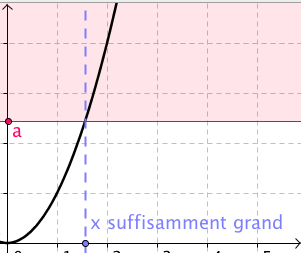 Définitions : - On dit que la fonction  admet pour limite  en  si tout intervalle ,  réel, contient toutes les valeurs de  dès que  est suffisamment grand et on note : - On dit que la fonction  admet pour limite  en  si tout intervalle ,  réel, contient toutes les valeurs de  dès que  est suffisamment grand et on note : Remarques :- Une fonction qui tend vers  lorsque x tend vers  n'est pas nécessairement croissante.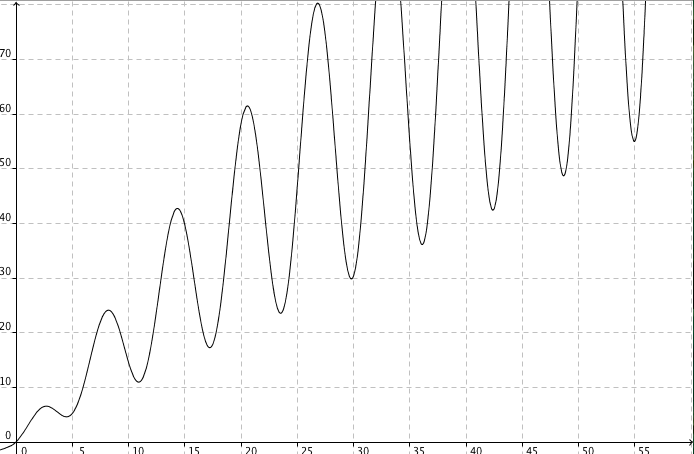 - Il existe des fonctions qui ne possèdent pas de limite infinie. C'est le cas des fonctions sinusoïdales.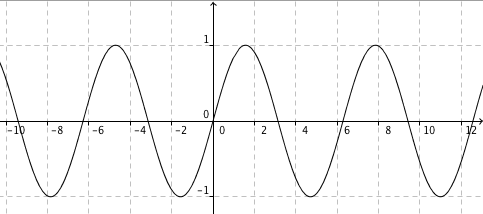 	3) Limites des fonctions usuellesPropriétés : - , - , - ,  (pour n pair)- ,  (pour n impair)- - ,    - , II. Limite d'une fonction en un réel AIntuitivement :On dit que la fonction  admet pour limite  en  si  est aussi grand que l’on veut pourvu que  soit suffisamment proche de .Exemple :La fonction représentée ci-dessous a pour limite  lorsque  tend vers .En effet, les valeurs de la fonction deviennent aussi grandes que l'on souhaite dès que x est suffisamment proche de .Si on prend un réel  quelconque, l'intervalle  contient toutes les valeurs de la fonction dès que  est suffisamment proche de .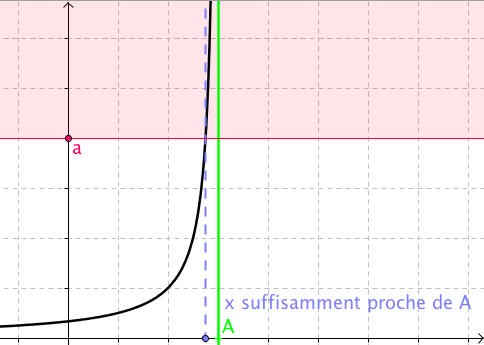 Définitions : - On dit que la fonction admet pour limite  en si tout intervalle , réel, contient toutes les valeurs de dès que  est suffisamment proche de  et on note : .- On dit que la fonction  admet pour limite  en  si tout intervalle ,  réel, contient toutes les valeurs de dès que  est suffisamment proche de  et on note : Définition : La droite d'équation  est asymptote verticale à la courbe représentative de la fonction , si :  ou .Remarque :Certaines fonctions admettent des limites différentes en un réel  selon  ou .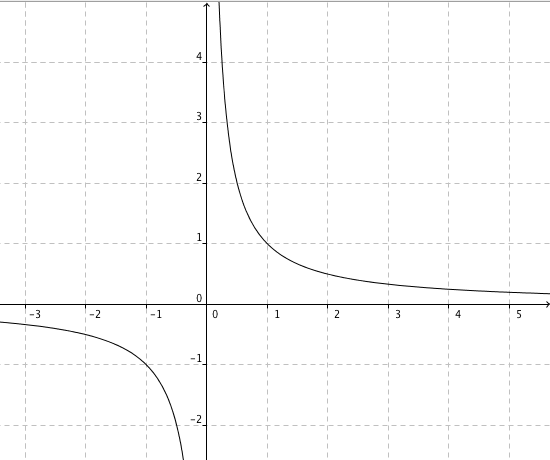 Considérons la fonction inverse définie sur  par  .- Si  : Lorsque  tend vers 0,  tend vers  et on note :  ou .- Si  : Lorsque  tend vers 0,  tend vers  et on note :ou .On parle de limite à gauche de 0 et de limite à droite de 0.Déterminer graphiquement des limites d'une fonction : Vidéo https://youtu.be/9nEJCL3s2eU 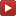 III. Opérations sur les limites Vidéo https://youtu.be/at6pFx-Umfs  peut désigner ,  ou un nombre réel.Limite d'une somme* Forme indéterminée : On ne peut pas prévoir la limite éventuelle.Limite d'un produit      désigne  ou On applique la règle des signes pour déterminer si le produit est  ou .Exemple :    et  D'après la règle sur la limite d'un produit : Limite d'un quotient    désigne  ou On applique la règle des signes pour déterminer si le produit est  ou .Exemple :   ?  et D'après la règle sur la limite d'un quotient :  et Remarque :Comme pour les suites, on rappelle que les quatre formes indéterminées sont, par abus d'écriture :, "",  et .Méthode : Lever une forme indéterminée sur les fonctions polynômes et rationnelles Vidéo https://youtu.be/4NQbGdXThrk  Vidéo https://youtu.be/8tAVa4itblc  Vidéo https://youtu.be/pmWPfsQaRWI Calculer :   1) 	2)         3)   1) •  et On reconnait une forme indéterminée du type • Levons l'indétermination (méthode de la factorisation par le monôme de plus haut degré) :• Or : .Donc, par limite d’une somme : De plus, , donc, par limite d’un produit :Soit : .2) • En appliquant la méthode de la question 1) pour le numérateur et le dénominateur de la fonction rationnelle, cela nous conduit à une forme indéterminée du type .• Levons l'indétermination :• Or : .Donc, par limite d’une somme : Donc, par limite d’un quotient :Soit :  .3) • Il s'agit d'une forme indéterminée du type .• Levons l'indétermination :• Or : Donc, par limite d’une somme :Donc, par limite d’un quotient :De plus, , donc, par limite d’un produit :Soit : .  Méthode : Lever une forme indéterminée sur les fonctions avec des radicaux Vidéo https://youtu.be/n3XapvUfXJQ  Vidéo https://youtu.be/y7Sbqkb9RoU Calculer :   1) 		2)  1) •  et Il s'agit d'une forme indéterminée du type .• Levons l'indétermination à l'aide de l'expression conjuguée :• Par limite d’une somme : .   Et donc, par limite d’un quotient : .Soit .  On peut vérifier la pertinence du résultat en traçant la courbe représentative de la fonction  définie par .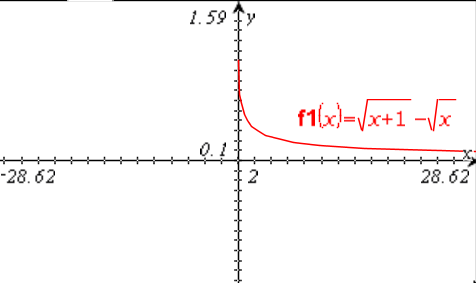 2) •  et Il s'agit d'une forme indéterminée du type .• Levons l'indétermination à l'aide de l'expression conjuguée :• Or Donc, par limite d’un quotient, on a :  .Soit :  .En traçant à l'aide de la calculatrice la fonction  définie par , il est possible de vérifier la pertinence de la solution trouvée en plaçant le point de coordonnées (5 ; 0,25).Attention cependant, la calculatrice ne fait pas nécessairement apparaître que la fonction  n'est pas définie en 5.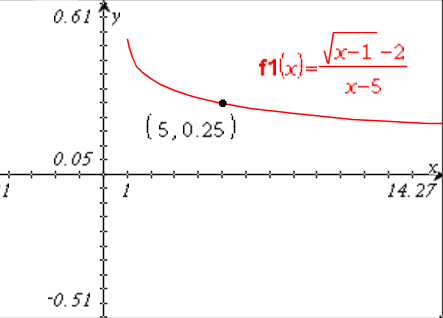 Méthode : Déterminer une asymptote Vidéo https://youtu.be/0LDGK-QkL80  Vidéo https://youtu.be/pXDhrx-nMto Soit  la fonction définie sur   par  . Démontrer que la courbe représentative de la fonction  admet des asymptotes dont on précisera les équations.-  donc par limite d’un quotient, on a :  .On prouve de même que :  .On en déduit que la droite d'équation  est asymptote horizontale à la courbe représentative de  en  et en .-  et D'après la règle sur la limite d'un quotient :  et On en déduit que la droite d'équation  est asymptote verticale à la courbe représentative de  à gauche de 1 et à droite de 1.En traçant, à l'aide de la calculatrice, la courbe de la fonction , il est possible de vérifier les résultats.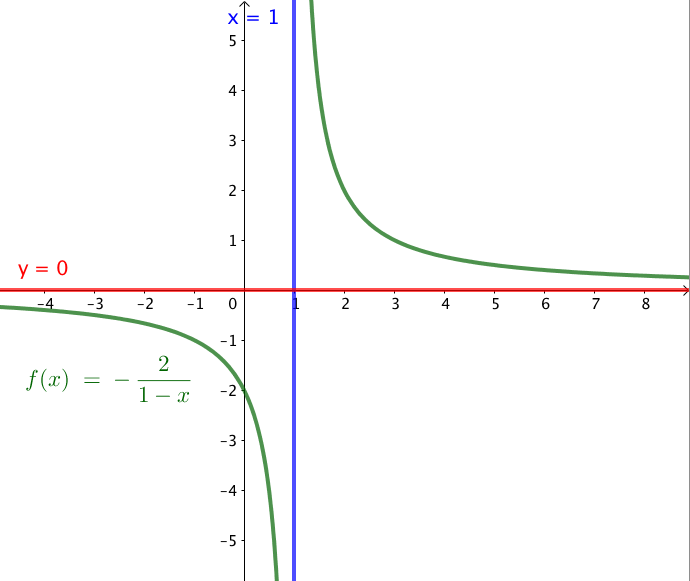 IV. Limite d'une fonction composéeMéthode : Déterminer la limite d'une fonction composée Vidéo https://youtu.be/DNU1M3Ii76k Soit la fonction  définie sur  par : Calculer la limite de la fonction f en .On a : , donc    Donc, comme limite de fonction composée : On peut en effet poser  et calculer .V. Limites et comparaisonsThéorèmes de comparaisonsThéorème : Soit f et g deux fonctions définies sur un intervalle ,  réel, telles que pour tout , on a .- Si  alors  (figure 1)- Si  alors  (figure 2)- Si  alors  (figure 3)- Si  alors  (figure 4)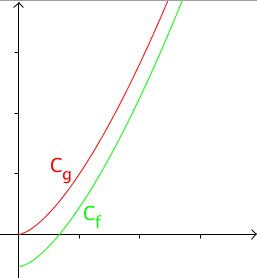 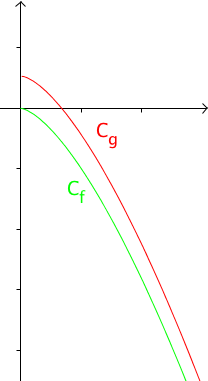 Figure 1					Figure 2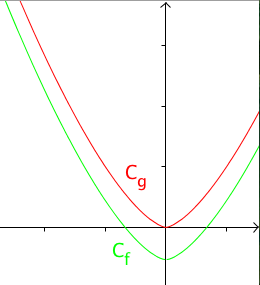 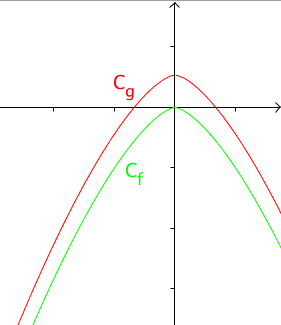 Figure 3					Figure 4Démonstration dans le cas de la figure 1 : donc tout intervalle , m réel, contient toutes les valeurs de  dès que  est suffisamment grand, soit : .Or, dès que  est suffisamment grand, on a . Donc dès que x est suffisamment grand, on a : .Et donc .	2) Théorème d'encadrementThéorème des gendarmes : Soit ,  et  trois fonctions définies sur un intervalle ,  réel, telles que pour tout , on a .Si   et  alors .Remarque : On obtient un théorème analogue en .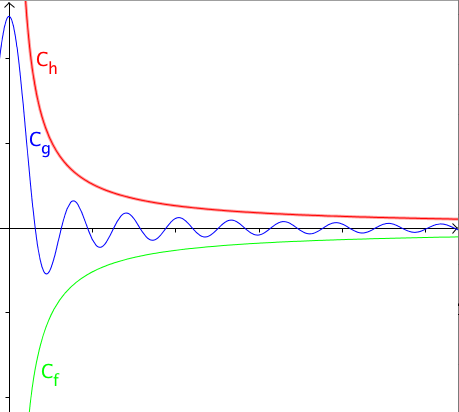 Par abus de langage, on pourrait dire que les fonctions  et  (les gendarmes) se resserrent autour de la fonction  pour des valeurs de  suffisamment grandes pour la faire tendre vers la même limite.Ce théorème est également appelé le théorème du sandwich.Méthode : Utiliser les théorèmes de comparaison et d'encadrement Vidéo https://youtu.be/OAtkpYMdu7Y  Vidéo https://youtu.be/Eo1jvPphja0 Calculer : 	1) 		2) 1) •  n'existe pas. Donc sous la forme donnée, la limite cherchée est indéterminée.Levons l'indétermination :• Pour tout ,  donc : .• Or  donc d'après le théorème de comparaison : 2) •  n'existe pas. Donc sous la forme donnée, la limite cherchée est indéterminée.Levons l'indétermination :• Pour tout ,  donc : , car Et donc :Soit :      • Or :    D'après le théorème des gendarmes, on a : .VI. Notion de continuité Vidéo https://youtu.be/XpjKserte6o Exemples et contre-exemples :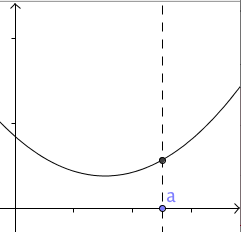 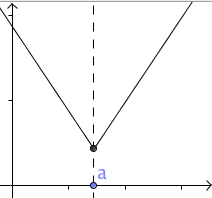 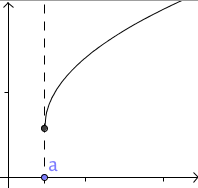 f est continue en a		f est continue en a		     f est continue en a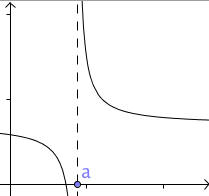 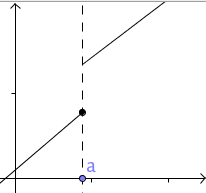 f n'est pas continue en a			f n'est pas continue en aLa courbe représentative d'une fonction continue se trace sans lever le crayon.Définition : Soit une fonction  définie sur un intervalle  contenant un réel .-  est continue en  si : .-  est continue sur  si f est continue en tout point de .Exemples :Les fonctions ,  () et plus généralement les fonctions polynômes sont continues sur ℝ.Les fonctions  et  sont continues sur ℝ.La fonction  est continue sur .La fonction   est continue sur  et elle est continue sur .Remarque :Les flèches obliques d’un tableau de variation traduisent la continuité et la stricte monotonie de la fonction sur l’intervalle considéré.Théorème : Une fonction dérivable sur un intervalle  est continue sur cet intervalle.Méthode : Étudier la continuité d'une fonction Vidéo https://youtu.be/03WMLyc7rLE On considère la fonction f définie sur ℝ par La fonction f est-elle continue sur ℝ ?Les fonctions ,  et 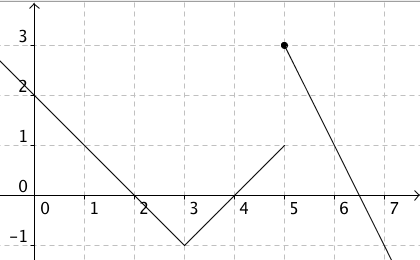  sont des fonctions polynômes donc continues sur ℝ.Ainsi la fonction f est continue sur , sur  et sur .Étudions alors la continuité de f en 3 et en 5 :- Donc : donc la fonction f est continue en 3.- La limite de f en 5 n'existe pas. On parle de limite à gauche de 5 et de limite à droite de 5.La fonction f n'est donc pas continue en 5.La fonction f est continue sur  et sur .VII. Théorème des valeurs intermédiairesThéorème des valeurs intermédiaires :On considère la fonction f définie et continue sur un intervalle [a ; b].Pour tout réel k compris entre  et , il existe au moins un réel c compris entre a et b tel que .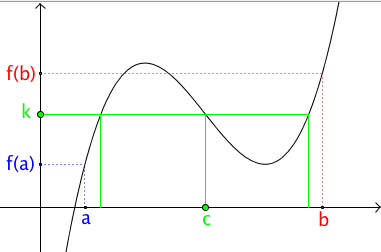 Conséquence :Dans ces conditions, l'équation  admet au moins une solution dans l'intervalle [a ; b].Cas particuliers :- Dans le cas où la fonction f est strictement monotone sur l'intervalle [a ; b] alors le réel c est unique.- Dans le cas où  et  sont de signes contraires alors il existe au moins un réel c compris entre a et b tel que .Dans la pratique, pour démontrer que l’équation  admet une unique solution sur l'intervalle [a ; b], on démontre que :   1. f est continue sur [a ; b],   2. f change de signe sur [a ; b],   3. f est strictement monotone sur [a ; b].Les conditions 1 et 2 nous assurent de l’existence de la solution. La condition 3 apporte en plus son unicité.Méthode : Résolution approchée d'une équationEXEMPLE 1 Vidéo https://youtu.be/fkd7c3IAc3Y On considère la fonction f définie sur ℝ par .1) Démontrer que l'équation  admet exactement une solution sur l'intervalle .2) À l'aide de la calculatrice, donner un encadrement au centième de la solution .1) • Existence de la solution :      - La fonction f est continue sur l'intervalle .       -      Donc la fonction f change de signe sur l'intervalle . Donc, d'après le théorème des valeurs intermédiaires, l’équation  admet au moins une solution.• Unicité de la solution : 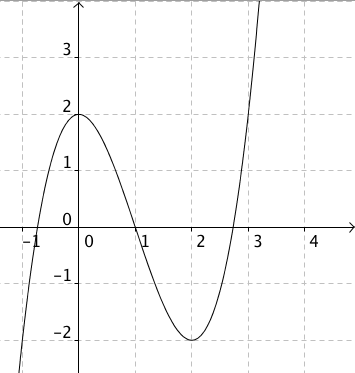 Donc, pour tout x de , . La fonction f est donc strictement croissante sur l'intervalle .On en déduit que l’équation  admet une unique solution sur .2) A l'aide de la calculatrice, il est possible d'effectuer des balayages successifs en augmentant la précision. Vidéo TI https://youtu.be/MEkh0fxPakk  Vidéo Casio https://youtu.be/XEZ5D19FpDQ  Vidéo HP https://youtu.be/93mBoNOpEWg   	La solution est comprise entre 2 et 3.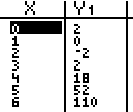  	La solution est supérieure à 2,6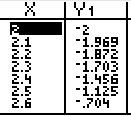 	La solution est comprise entre 2,7 et 2,8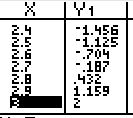 	La solution est comprise entre 2,73 et 2,74.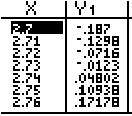 On en déduit que .Remarque : Une autre méthode consiste à déterminer un encadrement par dichotomie.EXEMPLE 2 Vidéo https://youtu.be/UmGQf7gkvLg On considère la fonction f définie sur  par .Démontrer que l’équation  admet au moins une solution sur [–1 ; 4].-  f est continue sur [–1 ; 4] car une fonction polynôme est continue sur .-  Donc 2 est compris entre  et .D’après le théorème des valeurs intermédiaires, on en déduit que l’équation   admet au moins une solution sur l’intervalle [–1 ; 4].VIII. Fonction convexe et fonction concave1) Dérivée secondeDéfinition : Soit une fonction dérivable sur un intervalle I dont la dérivée  est dérivable sur I.On appelle fonction dérivée seconde de  sur I la dérivée de  et on note :.Exemple :Soit la fonction f définie sur  par . Pour tout x de, on a : .Pour tout x de , on a : . Vidéo https://youtu.be/ERML85y_s6E 	2) Définitions avec les cordesDéfinition : Une corde est un segment reliant deux 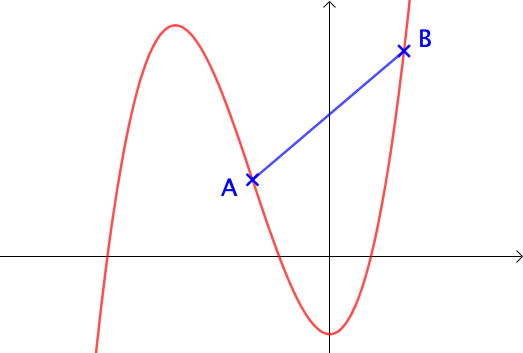 points d'une courbe.Définitions : Soit une fonction f définie sur un intervalle I.- La fonction f est convexe sur I si, sur l'intervalle I, sa courbe représentative est entièrement située en dessous de chacune de ses cordes.- La fonction f est concave sur I si, sur l'intervalle I, sa courbe représentative est entièrement située au-dessus de chacune de ses cordes.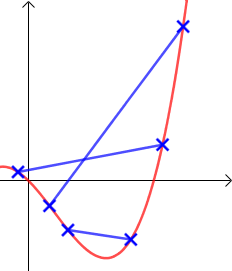 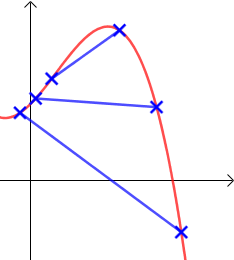 Fonction convexe				   Fonction concave	3) Définitions avec les tangentesDéfinitions : Soit une fonction f dérivable sur un intervalle I.- La fonction f est convexe sur I si, sur l'intervalle I, sa courbe représentative est entièrement située au-dessus de chacune de ses tangentes.- La fonction f est concave sur I si, sur l'intervalle I, sa courbe représentative est entièrement située en dessous de chacune de ses tangentes.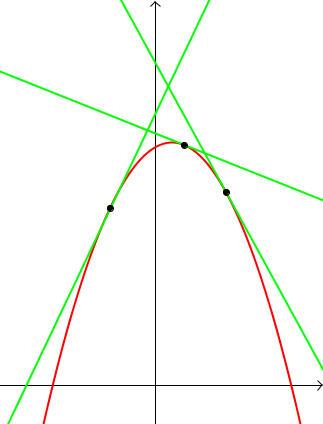 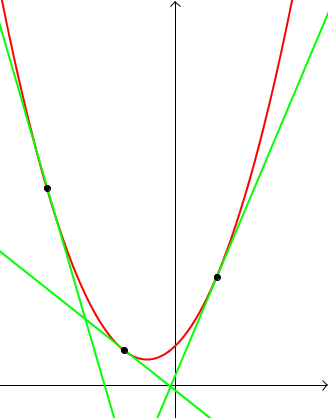 Fonction convexe						Fonction concave4) PropriétésPropriétés :- La fonction carré  est convexe sur .- La fonction cube  est concave sur  et convexe sur .- La fonction inverse   est concave sur  et convexe sur .- La fonction racine carrée  est concave sur .Propriété : Soit une fonction  définie et dérivable sur un intervalle I.- Dire que la fonction  est convexe sur I, revient à dire que sa dérivée  est croissante sur I, soit : 				         , pour tout x de I.- Dire que la fonction  est concave sur I, revient à dire que sa dérivée  est décroissante sur I, soit :       			        , pour tout x de I.Démonstration : Vidéo https://youtu.be/-OG8l5Batuo- Démontrons que  est convexe, si  est croissante :On considère la fonction g dérivable sur I et définie par :.Alors : .Or  est croissante sur I, donc  est également croissante.De plus, . Donc  est négative pour  et positive pour .On peut donc compléter le tableau de variations de 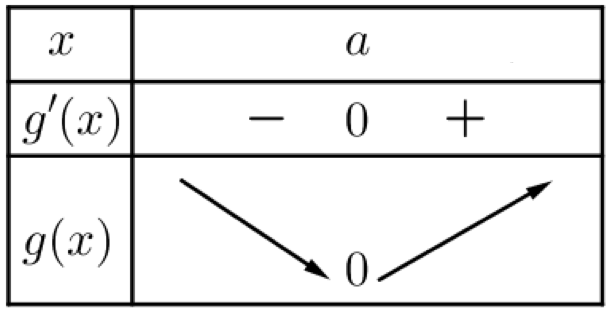 En effet :  Donc  sur I.Soit On en déduit que la courbe représentative de  est au-dessus de ses tangentes sur I et donc que  est convexe sur I.- Démonstration analogue pour prouver que  est concave, si  est décroissante.Méthode : Étudier la convexité d’une fonction Vidéo https://youtu.be/8H2aYKN8NGE Soit la fonction  définie sur  par . Étudier la convexité de la fonction .Pour tout  de, on a : .Pour tout  de , on a :  qui s’annule pour .Pour tout , .Pour tout , .Donc  est concave sur  et  est convexe sur .IX. Point d'inflexion Vidéo https://youtu.be/r8sYr6ToeLo Définition : Soit une fonction  dérivable sur 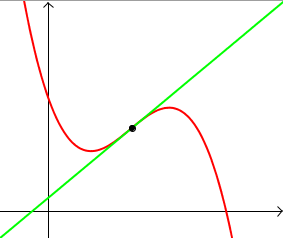 un intervalle I.Un point d'inflexion est un point où la courbe traverse sa tangente en ce point.Remarque importante :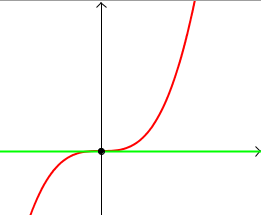 Au point d'inflexion, la fonction change de convexité.Exemple :On considère la fonction cube .La tangente au point O(0,0) est l'axe des abscisses.Pour , la courbe est en dessous de sa tangente.Pour , la courbe est au-dessus de sa tangente.La tangente à la courbe en O traverse donc la courbe.Le point O est un point d'inflexion de la courbe de la fonction cube.Méthode : Étudier la convexité pour résoudre un problème Vidéo https://youtu.be/_XlgCeLcN1k Une entreprise fabrique des clés USB avec un maximum de 10 000 par mois. Le coût de fabrication  (en milliers d'euros) de  milliers de clés produites s'exprime par : .1) À l'aide de la calculatrice graphique, conjecturer la convexité de la fonction .En déduire si la courbe possède un point d'inflexion.2) Démontrer ces résultats.3) Interpréter les résultats obtenus au regard du contexte de l’exercice.1) La fonction semble concave sur l'intervalle [0 ; 7] et convexe sur l'intervalle [7 ; 10]. La courbe semble posséder un point d'inflexion pour .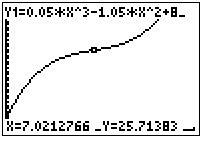 2) Donc : Et : Or,  pour .On peut ainsi résumer les variations de  et la convexité de  dans le tableau suivant :Ainsi, le point de coordonnées (7 ; 25,7) est un point d'inflexion de la courbe.3) Après le point d'inflexion, la fonction est convexe, la croissance du coût de fabrication  s'accélère. Avant le point d'inflexion, la fonction est concave, la croissance du coût de fabrication ralentie.Ainsi, à partir de 7000 clés produites, la croissance du coût de fabrication s'accélère.Méthode : Prouver une inégalité en utilisant la convexité d’une fonction Vidéo https://youtu.be/AaxQHlsxZkg Soit la fonction  définie sur  par . a) Étudier la convexité de la fonction .b) Déterminer l’équation de la tangente à la fonction  en –1.c) En déduire que pour tout réel  négatif, on a : .a) Pour tout x de, on a : .Pour tout x de , on a :  qui s’annule pour  .Pour tout  : .Pour tout  : .Donc  est concave sur  et  est convexe sur .b) L’équation de la tangente à la courbe de la fonction  en –1 est de la forme :Or,  et Donc, l’équation de la tangente en –1 est : Soit : c)  est concave sur  donc sur cet intervalle, la courbe représentative de  est située en dessous de ses tangentes.Soit, en particulier, la courbe de  est située en dessous de la tangente en –1.On a ainsi,  sur Soit  sur  et donc en particulier pour tout x négatif.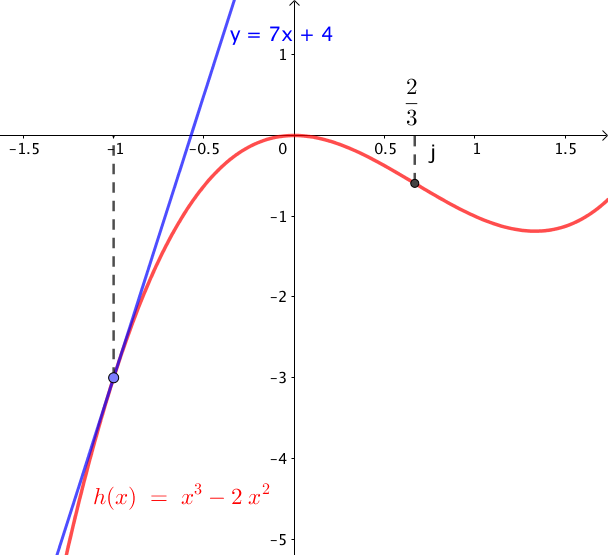 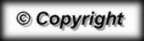 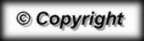 LLLL'L + L'F.I.*LL0L'L L'F.I.L     L  0 L0L'  0  0     L00F.I.F.I.0                        7                        10                       0             +Convexité de        concave               convexe